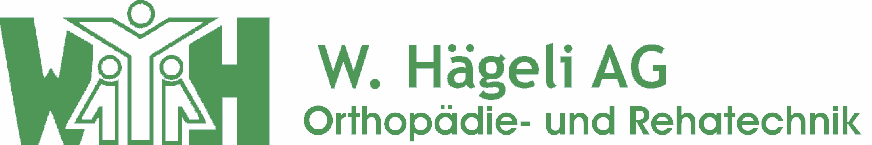 Orthopädieschuhmacher*in (m/w/d) 60%-100%Wir suchen eine/n engagierte/n Orthopädieschuhmacher*in.Der Arbeitsbereich umfasst vor allem die Anfertigung und Reparatur von Schuhanpassungen, Einlagen und Fussbettungen. Sie beraten unsere Kunden persönlich und arbeiten in einem engagierten Team.Auch die Einbindung in die Fertigung von Orthesen oder der Anpassung von Hilfsmitteln geben dieser spannenden Stelle ihren Rahmen. Ihre vollständige schriftliche Bewerbung senden Sie bitte an:naujoks@haegeli-orthopaedie.choderW. Hägeli AGRöschibachstr. 468037 ZürichZu Händen Herr Naujoks